РЕШЕНИЕВосемнадцатой сессии Советов депутатовМО “Усть-Канское сельское поселение” четвертого созыва  27.12.2019                                 с. Усть-Кан                                   № 18-3                             О внесении изменений в структуру администрации Усть-Канского сельского поселения		Руководствуясь Федеральным законом от 06.10.2003 №131-ФЗ «Об общих принципах организации местного самоуправления в Российской Федерации»РЕШИЛ:1. Признать утратившим силу Решение Совета депутатов МО «Усть-Канское сельское поселение» от 27.09.2019 №15-3 «Об утверждении структуры аппарата сельской администрации».2. Утвердить структуру сельской администрации в количестве 6,5 штатных единиц (приложение №1).3. Решение вступает в силу со дня его официального опубликования (обнародования) на официальном сайте сельской администрации Усть-Канского сельского поселения в сети «Интернет».Приложение №1 к решению Совета депутатов МО «Усть-Канское сельское поселение» № 15-3Глава сельского поселения – 1 шт.ед.Главный бухгалтер – 1 шт.ед.Главный специалист 1 разряда – 2 шт.ед.Специалист – 1,5 шт.ед.Юрист – 1 шт.ед.Всего: 6,5 шт.ед.Российская Федерация Республика Алтай Совет депутатов муниципального образования Усть-Канское сельское поселение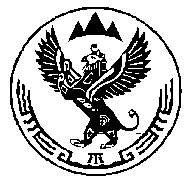 Россия ФедерациязыАлтай РеспубликаКан-Оозы  Jурттынмуниципал  тозомолининдепутаттарСоведин Председатель Совета депутатовУсть-Канского сельского поселения___________________М.Д.УвачевГлава Усть-Канского сельского поселения__________________Кандыков В.М.